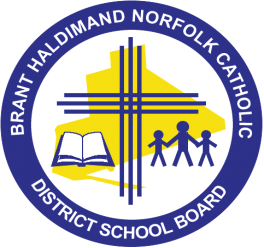 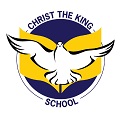      CHRIST THE KING SCHOOL           165 Dufferin Avenue, Brantford, ON N3T 4R4                                                                Telephone (519)759-42112017-2018JUNIOR & SENIOR KINDERGARTEN SUPPLY LISTBelow is a list of supplies that your child will need to bring to school with them on the first day.1 pair of Runners for Indoor-use only – to be left at school (Velcro or Pull-on types only -  NO LACES for both indoor and outdoor shoes please).  Please print your child’s name on the shoes.1 Backpack to bring home daily papers (labelled with child’s name) Please ensure backpack is large enough to accommodate books, duotangs, etc.1 box of Kleenex1 box large or x-large heavy duty Ziplock bags1 package of Dry Erase Markers1 extra set of clothes to be left at school (shirt, pants, underwear, socks – in a large Ziplock bag approximately 27cm x 27cm labelled with your child’s name1 large bottle hand sanitizerComputer headphones in a large Ziplock bag labelled with your child’s name (if they don’t already have one here)1 roll of paper towelsCraft supplies: ie. a variety of sparkles, googly eyes, pipe cleaners, feathers, foam, puff balls, popsicle sticks, glitter glue, tissue paper, buttons, etc.June 2017Dear Parents,Below you will find a list of classroom supplies that are used on a daily basis throughout the year.  We are asking parents to supply these items for their children starting in September.  Items that need to be replenished can be brought in as they are needed instead of bringing in a year’s supply.  Please label your child’s supplies with their name.  Many of the items on the list can be purchased at the dollar store.  Please do not purchase the pencils with colorful designs and a shiny plastic covering on them as they jam the pencil sharpener.    Instead, just purchase the regular orange HB pencils.Supply List for Grades 1-3Pencil casePencil crayons Pencil sharpener with a lidHB pencils 1 blue pocket folder, 1 yellow pocket folder1 red duo-tang, 1 yellow duo-tang, 1 green duo-tangEraserGlue sticks MarkersCrayons Scissors A box of Kleenex Supply List for Junior (Gr.4-6)Pencil CaseHB PencilsGlue sticksEraserScissorsCalculatorMarkersBlue PensRuler cmLined Binder PaperGeometry Set (Gr.5/6 only)Pencil Crayons & sharpenerA box of KleenexSupply List for Intermediate Gr. 7/8Pencil CaseHB PencilGlue SticksEraser3 ½” Binders & DividersLined Binder PaperBlue or Black PensPencil CrayonsGeometry SetCalculatorMarkersA box of kleenex